2024年“汉语桥”世界中学生中文比赛全俄总决赛知识问答-选择题题库汉语知识小明打算今天上午去图书馆还书，可是都11点了还没到图书馆。这两个“还”发音正确的是     。A.hái    huán    B.hái     háiC.huán  hái答案：C为了深入学习体会东方文化，苏珊到北京学习汉语，______苏珊对中国了解的加深，她越来越喜欢中国了。随着     B.跟着    C.伴着答案：A大家一致认为，只有你去才能解决那个难题，所以你   去   可！A. 没、不　　　　B. 不、没　　　　C. 非、不　　　　D. 别、不答案：C“汉语高手，       你莫属！”A. 不      B. 没       C. 非      D. 别答案：C       年级       个班都来了，一班来了20个人，      班来了18个人。A.二	二		两B.二	两		两C.二	两		二答案：C7.这个箱子太重了，       大人       提不动。A.除了	都B.连	全C.连	都答案：C下面的图片分别是       。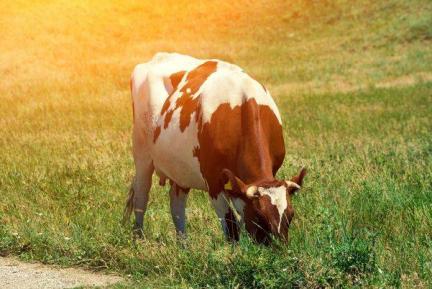 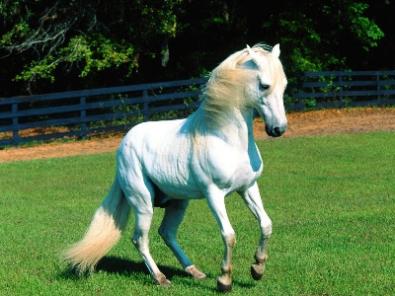 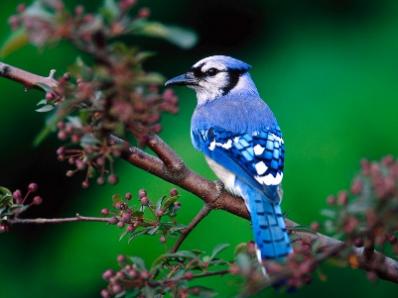 A.一头牛	   一匹马    一只鸟B.一匹牛    一头马    一只鸟C.一只牛    一匹马    一头鸟答案：A天黑以前，我们一定要       。A.爬山上去				B.爬上山去					C.爬上去山答案：BA：我请你办的那件事你可别忘了。   B：                        。A.你放心，这哪儿能忘B.你看你，说的什么话C.你听听，也太见外了答案：A比赛       我们都很紧张，到了比赛那一天倒不紧张了。A.前一天				B.头一天					C.早一天答案：A他       在图书馆，       在教室，反正不会在其他地方。A.不是		就是B.不是		而是C.不是		但是答案：A我想       了，我们是上周三看的那个电影。A.出来B.起来C.下去答案：B“你不复习学过的生词，也不练习口语，总是玩游戏，能学好中文吗？”句中“能学好中文吗”的意思是______。A.能学好中文B.不能学好中文C.不知道能不能学好中文答案：B回家以后，我______吃饭，______打扫房间。A.先，再B.首先，其次C.第一，第二答案：A在以下书法作品中，属于楷书的是______。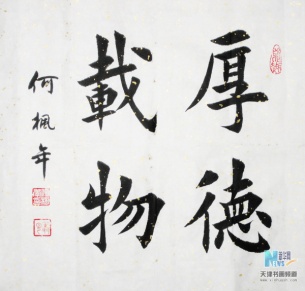 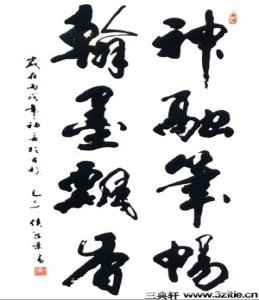 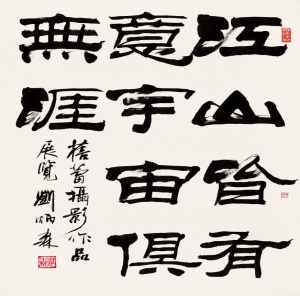 A              B               C答案：A选择正确的汉字填空。你太累了，应该好好______息一下。A. 体        B. 什        C. 休答案：C为下列划线的词语选择正确的读音和意义。对你来说，这次考试很重要，千万别大意了。A. dàiyì 粗心    B. dàyì 主要的意思     C. dàyi 不重视，疏忽答案：C______他亲口告诉我，我______会相信。只有……，才……      无论……，都……      不管……，都……答案：A回国后，我想______。A. 见面好朋友        B. 和好朋友见面        C. 见面和好朋友答案：B晚饭后，我们一起去公园里______，放松放松。A．散散步            B. 散步步           C. 散步一下答案：A快把这个好消息告诉他， 让他______。A.高高兴兴				B.高兴高兴				C.高了高兴答案：B“丶”分别是“鸟”的第______画、兔的第______画。A.三   八B.四   七C.五   六答案：A呼呼______大风卷起地上______沙土，吹______人睁不开眼。A.的	的		得B.的	地		得C.地	地		的答案：A我有____________。A.非常漂亮的一件真丝旗袍B.一件非常漂亮的真丝旗袍C.真丝非常漂亮的一件旗袍答案：B中华文化常识中国古代伟大的思想家和教育家__________被联合国教科文组织列为世界十大文化名人之一。A．庄子	   B．老子     C．韩非子	  D．孔子答案：D 西汉外交家_______两次出使西域，开辟了中国连接西亚、欧洲的“丝绸之路”。   A. 郑和      B. 张骞      C. 班超       D. 晏子答案：B北京的_______是目前世界上最大的木结构建筑群，它金碧辉煌，雄伟壮丽，被联合国教科文组织列为“世界文化遗产”。 A．颐和园	  B. 圆明园     C．故宫		  D. 雍和宫  答案：C 中国南北方气候差异很大。哈尔滨在中国北方，非常寒冷，被称为冰城，昆明在中国南方，四季如春，被称为______。A.暖城      B.花城      C.春城      D.鹏城答案：C_______是中医学的重要组成部分之一，主要通过经络、穴位的作用，运用“针法”和“灸法”来治疗疾病，深受百姓喜爱。 A．针灸          B．拔罐 C．推拿          D．刮痧 答案：A北京的传统民居叫_______，它是中国古老传统的文化象征。A. 大杂院    B. 四合院    C. 别墅    D. 围屋答案：B中国诗词中一般用_______表示富贵吉祥。A. 菊花              B. 松树             C. 牡丹答案：C赛龙舟、吃粽子是_______的风俗习惯。A.元宵节B.中秋节C.端午节答案：C在中国神话中，用泥土造人的是_______。夸父         B. 女娲          C. 神农氏       答案：B中国历史上第一位皇帝是_______。A.秦始皇B.汉武帝C.唐太宗答案：A在中国传统的二十四节气中，最冷的节气是_______。A．冬至           B．大寒          C．大雪答案：B中国古人把一昼夜的时间分为十二个时辰，请问一个时辰相当于几个小时？1212答案：B中国古代男子见面时，要互相行礼，行礼的方式是_______。A. 拥抱               B. 拱手                C. 握手答案：B在中国，农历的九月九日是_______。（填空题）A.清明节               B.重阳节              C.中秋节答案：B中医给人看病时，通常需要给病人把脉。把脉属于中医“四诊法”之中的_______。A. 望              B. 闻              C. 切答案：C国情知识中国的陆地面积在世界上排名是______。A. 第二     B. 第三     C. 第四    D.第一答案：B      是中国大陆的火警电话号码。A. 120           B. 119C. 114           D. 110答案：B中国人口在地域上的分布特点是_______。 东多西少         B. 西多东少              C. 南多北少         D. 南少北多答案：A      是中国最主要的粮食作物，是全国60％以上人口主食的原料。A. 小麦             B. 玉米 C. 水稻             D. 高粱答案：C“丝绸之路经济带”和“21世纪海上丝绸之路”，简称为_______。一路一海   一带一路   一陆一海答案：B __________是中国的国球，中国人非常喜欢这项运动。A.乒乓球B.羽毛球C.橄榄球答案：A中国文化提倡尊重师长，为此还设立了教师节。学生常常在___________教师节这一天给老师送上祝福，表达对老师的感激之情。A. 5月1日B. 9月10日C. 10月1日答案：B中国面积最大的省级行政区是______。A.内蒙古					B.新疆						C.青海答案：B中国一共有______个省级行政区，包括省、直辖市、自治区和特别行政区。A.34						B.35						C.36答案：A中国文学艺术下列哪个选项不是《西游记》中的人物形象？A.孙悟空B.猪八戒C.武松答案：C唐朝是中国古典诗歌发展的全盛时期，李白、______和白居易是唐朝历史上成就最高、影响最大的诗人。杜康杜牧杜甫答案：C  《西游记》的作者是_____。A.曹雪芹				B.罗贯中				C.吴承恩答案：C在中国古代神话中，_____创造出了文字。A.仓颉					B.女娲					C.盘古答案：A“爆竹声中一岁除，春风送暖入屠苏”这句诗描写的是_______。A．中秋节					B．春节					C．元宵节答案：B “三人行必有我师焉”出自下列哪本书？______《论语》《孟子》《大学》答案：A下列属于中国著名画家徐悲鸿的作品是_______。奔马图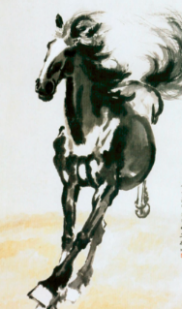 寿桃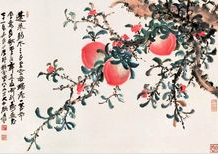 墨虾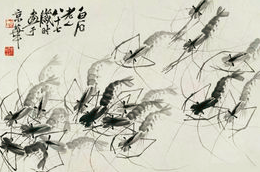 答案：A中国传统文化中的“岁寒三友”是指松、竹、______。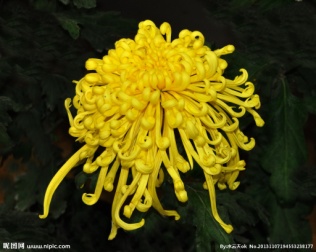 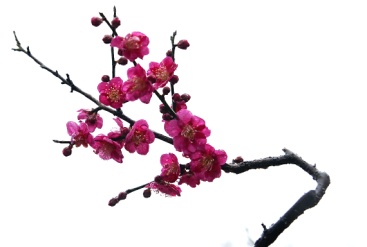 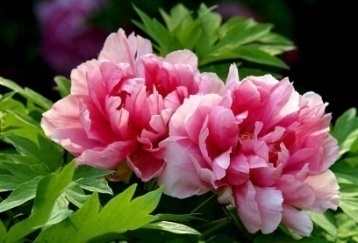 A．菊花         B．梅花         C．牡丹答案：B中国教育科技与生态环境______是首位华人诺贝尔生理学或医学奖获奖者。A.屠呦呦B.李时珍C.钟南山答案：A第一个研制出麻醉药的是______。A.华佗					B.扁鹊						C.张仲景答案：A高中，是高级中学的简称，在中国一般是_______年制。A.2                      B.3                      C.4答案：B“温故而知新，可以为师矣”强调学习中要______。做好预习做好复习向老师询问答案：B